BIBIS A LA CARTE MENU PRE ORDER FORM                                                                                                  BIBIS A LA CARTE MENU PRE ORDER FORM                                                                                                  BIBIS A LA CARTE MENU PRE ORDER FORM                                                                                                  BIBIS A LA CARTE MENU PRE ORDER FORM                                                                                                  PLEASE WRITE THE NAME OF THE GUEST AND THE STARTER, MAIN AND DESSERT THEY WISH TO ORDER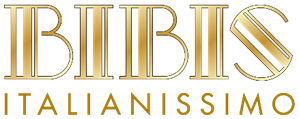 We have a booking on __________________the _______of _________________ at ________PMunder the name of ______________________________________________________for ________ people.  Page ___ of ____.PLEASE WRITE THE NAME OF THE GUEST AND THE STARTER, MAIN AND DESSERT THEY WISH TO ORDERWe have a booking on __________________the _______of _________________ at ________PMunder the name of ______________________________________________________for ________ people.  Page ___ of ____.PLEASE WRITE THE NAME OF THE GUEST AND THE STARTER, MAIN AND DESSERT THEY WISH TO ORDERWe have a booking on __________________the _______of _________________ at ________PMunder the name of ______________________________________________________for ________ people.  Page ___ of ____.PLEASE WRITE THE NAME OF THE GUEST AND THE STARTER, MAIN AND DESSERT THEY WISH TO ORDERWe have a booking on __________________the _______of _________________ at ________PMunder the name of ______________________________________________________for ________ people.  Page ___ of ____.CUSTOMER NAMESTARTERMAIN COURSEDESSERTALLERGENSPLEASE NOTE - WE ARE UNABLE TO GUARANTEE THE ABSENCE OF ALLERGENS IN OUR MENU ITEMS. PLEASE STATE ANY SPECIFIC ALLERGIES ON THIS FORM & WE WILL ENDEAVOUR TO ASSISTPLEASE NOTE - WE ARE UNABLE TO GUARANTEE THE ABSENCE OF ALLERGENS IN OUR MENU ITEMS. PLEASE STATE ANY SPECIFIC ALLERGIES ON THIS FORM & WE WILL ENDEAVOUR TO ASSISTPLEASE NOTE - WE ARE UNABLE TO GUARANTEE THE ABSENCE OF ALLERGENS IN OUR MENU ITEMS. PLEASE STATE ANY SPECIFIC ALLERGIES ON THIS FORM & WE WILL ENDEAVOUR TO ASSISTPLEASE NOTE - WE ARE UNABLE TO GUARANTEE THE ABSENCE OF ALLERGENS IN OUR MENU ITEMS. PLEASE STATE ANY SPECIFIC ALLERGIES ON THIS FORM & WE WILL ENDEAVOUR TO ASSISTPLEASE NOTE - WE ARE UNABLE TO GUARANTEE THE ABSENCE OF ALLERGENS IN OUR MENU ITEMS. PLEASE STATE ANY SPECIFIC ALLERGIES ON THIS FORM & WE WILL ENDEAVOUR TO ASSIST* V - Vegetarian | VG - Vegan | GFA - Gluten Free Adaptable | VGA - Vegan Adaptable /// For dietary requirements, please state on the pre-order.  * V - Vegetarian | VG - Vegan | GFA - Gluten Free Adaptable | VGA - Vegan Adaptable /// For dietary requirements, please state on the pre-order.  * V - Vegetarian | VG - Vegan | GFA - Gluten Free Adaptable | VGA - Vegan Adaptable /// For dietary requirements, please state on the pre-order.  * V - Vegetarian | VG - Vegan | GFA - Gluten Free Adaptable | VGA - Vegan Adaptable /// For dietary requirements, please state on the pre-order.  * V - Vegetarian | VG - Vegan | GFA - Gluten Free Adaptable | VGA - Vegan Adaptable /// For dietary requirements, please state on the pre-order.  